National Health and Safety Function, Workplace Health and Wellbeing Unit,National HR DivisionManagers Name:Staff Members Name: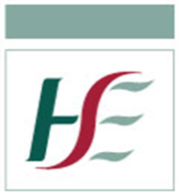 Checklist/FormChecklist/FormChecklist/Form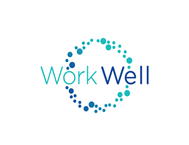 Ref: CF:056:01COVID-19 Contact LogCOVID-19 Contact LogCOVID-19 Contact LogCOVID-19 Contact LogIssue date:June 2020Reviewed:November 2020November 2020Author(s):National Health & Safety Function (NHSF)National Health & Safety Function (NHSF)National Health & Safety Function (NHSF)National Health & Safety Function (NHSF)Note:In the HSE, managers and employees should keep a contact log to record any instances of close contact, which should be completed daily. This information will assist with contact tracing. This information should be stored securely and readily available, as appropriate. It is currently recommended retaining contact logs for 4 weeks. Ensure you delete contact details in line with HSE guidelines.In the HSE, managers and employees should keep a contact log to record any instances of close contact, which should be completed daily. This information will assist with contact tracing. This information should be stored securely and readily available, as appropriate. It is currently recommended retaining contact logs for 4 weeks. Ensure you delete contact details in line with HSE guidelines.In the HSE, managers and employees should keep a contact log to record any instances of close contact, which should be completed daily. This information will assist with contact tracing. This information should be stored securely and readily available, as appropriate. It is currently recommended retaining contact logs for 4 weeks. Ensure you delete contact details in line with HSE guidelines.In the HSE, managers and employees should keep a contact log to record any instances of close contact, which should be completed daily. This information will assist with contact tracing. This information should be stored securely and readily available, as appropriate. It is currently recommended retaining contact logs for 4 weeks. Ensure you delete contact details in line with HSE guidelines.DateAllocated Area/DepartmentArea/Department/Contact/Service User VisitedTime Visited